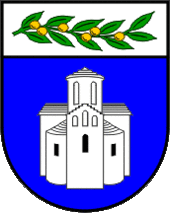 ZADARSKA ŽUPANIJAUPRAVNI ODJEL ZA JAVNU NABAVU I UPRAVLJANJE IMOVINOMBožidara Petranovića 8, ZadarPOZIV NA DOSTAVU PONUDEZa uslugu tjelesne zaštite imovine i osobaEvidencijski broj: 66-21-JNKLASA: 406-01/21-03/33URBROJ: 2198/1-17-21-3Zadar, 28. srpnja 2021. godineSadržaj:POZIV NA DOSTAVU PONUDENaručitelj Zadarska županija, Božidara Petranovića 8, Zadar, OIB: 56204655363 pokrenula je postupak jednostavne nabave usluge tjelesne zaštite imovine i osoba, evidencijski broj: 66-21-JN, a za koju, sukladno članku 12. stavku 1. Zakona o javnoj nabavi („Narodne novine“ broj: 120/16), nije obvezan primijeniti Zakon o javnoj nabavi za predmetnu nabavu.Temeljem članka 16. Pravilnika o provedbi postupaka jednostavne nabave („Službeni glasnik Zadarske županije“ broj: 5/18, 7/20) javnom objavom na mrežnoj stranici Zadarske županije upućuje se gospodarskim subjektima poziv na dostavu ponuda sukladno slijedećim uvjetima i zahtjevima koji predstavljaju osnovne elemente za izradu ponude.OPĆI PODACI Opći podaci o naručiteljuZADARSKA ŽUPANIJABožidara Petranovića 823000 ZADAR OIB: 56204655363Telefon:	023/ 350-350Telefaks:	023/ 350-319 Mrežna stranica:	www.zadarska-zupanija.hr Osoba ili služba zadužena za komunikaciju s gospodarskim subjektimaUpravni odjel za javnu nabavu i upravljanje imovinom, Odsjek za javnu nabavuKontakt osoba: Anita Mijić ili Mira OrlovićTelefon:  023/ 350-317 ili 023/350-300Telefaks: 023/ 350-361Adresa elektronske pošte: nabava@zadarska-zupanija.hrPODACI O PREDMETU NABAVEEvidencijski broj nabave: Evidencijski broj nabave je 66-21-JN Procijenjena vrijednost predmeta nabave: 199.000,00 kuna bez PDV-a  Opis predmeta nabave ili grupa nabavePredmet nabave je pružanje usluge tjelesne zaštite imovine i osoba u objektima u kojima djeluje Zadarska županija:Zgrada Doma Zadarske županije, Božidara Petranovića 8, ZadarZgrada Upravnog odjela za povjerene poslove državne uprave, Josipa Jurja Strossmayera 20, ZadarZgrada Upravnog odjela za povjerene poslove državne uprave, Miroslava  Krleže 5 c, ZadarKneževa palača u Zadru, Poljana Šime Budinića, ZadarCPV oznaka i naziv prema Uredbi o uvjetima primjene Jedinstvenog rječnika javne nabave (CPV): 79713000-5 Čuvarske službe Količina predmeta nabaveKoličina predmeta nabave određena je u troškovniku koji je sastavni dio Poziva na dostavu ponuda i tehničkoj specifikaciji navedenoj u točki 2.5. ovog Poziva. Količina predmeta nabave je predviđena (okvirna) zbog prirode usluge koja se nabavlja. Stvarno nabavljena količina predmeta nabave na temelju sklopljenog ugovora može biti veća ili manja od predviđene (okvirne) količine, odnosno ovisna je o potrebama naručitelja.Stvarna realizacija ovisit će o potrebama Naručitelja za korištenjem poslovnih prostora na navedenim ili nekim drugim lokacijama.Predviđene (okvirne) količine za razdoblje od šest (6) po lokacijama naručitelja su slijedeće:Zgrada Doma Zadarske županije, Božidara Petranovića 8, Zadar – jedno (1) čuvarsko radno mjesto, svakog dana u mjesecu uključujući blagdane i neradne dane u vremenu od 00:00 do 24:00 sata. Okvirna količina za vrijeme trajanja ugovora iznosi 4.264 sati za period od šest (6) mjeseci.Zgrada Upravnog odjela za povjerene poslove državne uprave, Josipa Jurja Strossmayera 20, Zadar – jedno (1) čuvarsko radno mjesto, svakog radnog dana u mjesecu (od ponedjeljka do petka) u vremenu od 7:30 do 15:30 sati za razdoblje zimskog radnog vremena i od 7:00 do 15:00 sati za razdoblje ljetnog radnog vremena. Okvirna količina za vrijeme trajanja ugovora iznosi 968 sati za razdoblje od šest (6) mjeseci.Zgrada Upravnog odjela za povjerene poslove državne uprave, Miroslava Krleže 5c, Zadar – jedno (1) čuvarsko radno mjesto, ukupno tri radna dana u tjednu, ponedjeljkom, srijedom i petkom u vremenu od 8:00 do 12:00 sati. Okvirna količina za vrijeme trajanja ugovora iznosi 296 sati za razdoblje od šest (6) mjeseci.Kneževa palača u Zadru, Poljana Šime Budinića Zadar – 1 (jedno) čuvarsko radno mjesto, u vremenu od cca 14,00 do 19,00 sati, a sukladno potrebama Naručitelja. Naručitelj će svaku posebnu potrebu za pružanjem predmetne usluge na ovoj lokaciji zasebno dogovarati s Izvršiteljem. Okvirna količina za vrijeme trajanja ugovora iznosi 50 sati za razdoblje od šest (6) mjeseci. Za svaku pojedinačnu potrebu za predmetnom uslugom na ovoj lokaciji Naručitelj će, u primjerenom roku prije izvršenja usluge, dostaviti pisani zahtjev odabranom ponuditelju.Tehnička specifikacija predmeta nabavePredmet nabave u ovom postupku je pružanje usluge tjelesne zaštite imovine i osoba. Obavljanje poslova tjelesne zaštite osoba i imovine na dolje navedenim lokacijama obuhvaća: Zgrada Doma Zadarske županije, Božidara Petranovića 8, Zadarkontrolu ulaza i izlaza osoba u/ iz štićenog objekta, uz vođenje propisanih evidencija; sprječavanje, otkrivanje i otklanjanje štetnih pojava i protupravnih radnji koje bi mogle ugroziti osobe i imovinu koje su predmet štićenja;onemogućavanje nasilnog ulaska; dvadeset četiri satno čuvanje službenih automobila i vođenje o tome svih propisanih evidencija;rad na telefonskoj centrali - primanje i preusmjeravanje telefonskih poziva; ostali zaštitarski poslovi sukladno Zakonu o privatnoj zaštiti i ostalim posebnim propisima te internim aktima Naručitelja.Zgrada Upravnog odjela za povjerene poslove državne uprave, Josipa Jurja Strossmayera 20, Zadar provjeru identiteta osoba,davanje upozorenja i zapovjedi, privremeno ograničenje slobode kretanja,pregled osoba, predmeta i prometnih sredstava,osiguranje mjesta događaja, rad na telefonskoj centrali - primanje i preusmjeravanje telefonskih poziva, uporaba tjelesne snage,ostali zaštitarski poslovi sukladno Zakonu o privatnoj zaštiti i ostalim posebnim propisima.Zgrada Upravnog odjela za povjerene poslove državne uprave, Miroslava Krleže 5c, Zadar provjeru identiteta osoba,davanje upozorenja i zapovjedi, privremeno ograničenje slobode kretanja,pregled osoba, predmeta i prometnih sredstava,osiguranje mjesta događaja, uporaba tjelesne snage,ostali zaštitarski poslovi sukladno Zakonu o privatnoj zaštiti i ostalim posebnim propisima.Kneževa palača u Zadru, Poljana Šime Budinića Zadar provjeru identiteta osoba,davanje upozorenja i zapovjedi, privremeno ograničenje slobode kretanja,pregled osoba, predmeta i prometnih sredstava,osiguranje mjesta događaja, uporaba tjelesne snage,ostali zaštitarski poslovi sukladno Zakonu o privatnoj zaštiti i ostalim posebnim propisima.Pri pružanju usluga, odabrani ponuditelj obvezan je postupati u skladu s odredbama Zakona o privatnoj zaštiti („Narodne novine“ broj: 16/20), Pravilnika o uvjetima i načinu provedbe tjelesne zaštite („Narodne novine“ broj: 45/05, 21/07, 32/09, 68/09, 16/20), drugim mjerodavnim propisima koji se odnose na pružanje predmetne usluge i pravilima struke te prema uputama i procedurama za rad zaštitara izdanim od strane Naručitelja.Zaštitar uvijek mora imati istaknutu zaštitarsku iskaznicu. Iznimno, do dobivanja zaštitarske iskaznice zaštitar mora imati uz sebe presliku rješenja policijske uprave o dopuštenju za obavljanje poslova privatne zaštite-zaštitara.Poslovi tjelesne zaštite obavljaju se u službenoj odori zaštitarske tvrtke.Mjesto izvršenja ugovoraPružanje usluge koja je predmet nabave vršit će se na slijedećim lokacijama na kojima djeluje Naručitelj:Zgrada Doma Zadarske županije, Božidara Petranovića 8, ZadarZgrada Upravnog odjela za povjerene poslove državne uprave, Josipa Jurja Strossmayera 20, ZadarZgrada Upravnog odjela za povjerene poslove državne uprave, Miroslava  Krleže 5 c, ZadarKneževa palača u Zadru, Poljana Šime Budinića, Zadar.Navedena mjesta izvršenja ugovora podložna su promjenama tijekom važenja Ugovora zbog mogućnosti preseljenja na nove lokacije, otvaranja ili zatvaranja ureda, a sve u skladu s potrebama Naručitelja za korištenjem poslovnih prostora na gore navedenim ili nekim drugim lokacijama. Rok početka i završetka izvršenja ugovoraS ponuditeljem čija ponuda bude odabrana sklopit će se Ugovor za uslugu tjelesne zaštite imovine i osoba. Ugovor stupa na snagu slijedećeg dana nakon što ga potpišu obje Ugovorne strane. Ugovor se sklapa na razdoblje od šest (6) mjeseci računajući od dana stupanja na snagu ugovora.Naručitelj u ovoj fazi dostavlja prijedlog ugovora, te zadržava pravo isti prilagoditi ovisno o pristiglim ponudama, te odabranom ponuditelju. Naručitelj u prijedlogu ugovora utvrđuje obvezne dijelove (predmet nabave, rok i uvjeti izvršenja ugovornih obveza odabranog ponuditelja, rok, način i uvjeti plaćanja; izvršenje usluge sukladno tehničkim specifikacijama) koji se prilikom izrade konačnog ugovora ne mogu mijenjati.Prijedlog ugovora koji je sastavni dio ovog Poziva (Prilog 5.) treba pečatirati i potpisati ovlaštena osoba za zastupanje ponuditelja u znak pristanka. Pečatirani i potpisani Prijedlog ugovora sastavni je dio ponude.Rok valjanosti ponude60 dana od dana isteka roka za dostavu ponuda. Rok valjanosti ponude mora biti naveden u ponudbenom listu koji je sastavni dio ovog Poziva.OSNOVE ZA ISKLJUČENJE GOSPODARSKOG SUBJEKTA Obveze plaćanja dospjelih poreznih obveza i obveza za mirovinsko i zdravstveno osiguranjePonuditelj u ponudi mora priložiti potvrdu porezne uprave ili drugog nadležnog tijela u državi poslovnog nastana gospodarskog subjekta, koja ne smije biti starija od 30 dana od dana objave ovog Poziva.Iz navedenog dokaza mora biti razvidno da je ponuditelj ispunio obveze plaćanja dospjelih poreznih obveza i obveza za mirovinsko i zdravstveno osiguranje, odnosno da mu je temeljem posebnih propisa odobrena odgoda plaćanja navedenih obveza.Naručitelj će isključiti ponuditelja iz postupka nabave ako utvrdi da nije ispunio obveze plaćanja dospjelih poreznih obveza i obveza za mirovinsko i zdravstveno osiguranjeIzvadak iz kaznene evidencije ili drugog odgovarajućeg registra (članak 251. ZJN)Naručitelj će isključiti gospodarskog subjekta iz postupka javne nabave ako utvrdi:da je gospodarski subjekt koji ima poslovni nastan u Republici Hrvatskoj ili osoba koja je član upravnog, upravljačkog ili nadzornog tijela ili ima ovlasti zastupanja, donošenja odluka ili nadzora toga gospodarskog subjekta i koja je državljanin Republike Hrvatske pravomoćnom presudom osuđena za:sudjelovanje u zločinačkoj organizaciji, na temeljučlanka 328. (zločinačko udruženje) i članka 329. (počinjenje kaznenog djela u sastavu zločinačkog udruženja) Kaznenog zakonačlanka 333. (udruživanje za počinjenje kaznenih djela), iz Kaznenog zakona („Narodne novine“ broj: 110/97, 27/98, 50/00, 129/00, 51/01, 111/03, 190/03, 105/04, 84/05, 71/06, 110/07, 152/08, 57/11, 77/11, 143/12)korupciju, na temeljučlanka 252. (primanje mita u gospodarskom poslovanju), članka 253. (davanje mita u gospodarskom poslovanju), članka 254. (zlouporaba u postupku javne nabave), članka 291. (zlouporaba položaja i ovlasti), članka 292. (nezakonito pogodovanje), članka 293. (primanje mita), članka 294. (davanje mita), članka 295. (trgovanje utjecajem) i članka 296. (davanje mita za trgovanje utjecajem) Kaznenog zakona, članka 294.a (primanje mita u gospodarskom poslovanju), članka 294.b (davanje mita u gospodarskom poslovanju), članka 337. (zlouporaba položaja i ovlasti), članka 338. (zlouporaba obavljanja dužnosti državne vlasti), članka 343. (protuzakonito posredovanje), članka 347. (primanje mita) i članka 348. (davanje mita) iz Kaznenog zakona („Narodne novine“ broj: 110/97, 27/98, 50/00, 129/00, 51/01, 111/03, 190/03, 105/04, 84/05, 71/06, 110/07, 152/08, 57/11, 77/11, 143/12),prijevaru, na temeljučlanka 236. (prijevara), članka 247. (prijevara u gospodarskom poslovanju), članka 256. (utaja poreza ili carine) i članka 258. (subvencijska prijevara) Kaznenog zakona članka 224. (prijevara), članka 293. (prijevara u gospodarskom poslovanju) i članka 286. (utaja poreza i drugih davanja) iz Kaznenog zakona („Narodne novine“ broj: 110/97, 27/98, 50/00, 129/00, 51/01, 111/03, 190/03, 105/04, 84/05, 71/06, 110/07, 152/08, 57/11, 77/11, 143/12)terorizam ili kaznena djela povezana s terorističkim aktivnostima, na temeljučlanka 97. (terorizam), članka 99. (javno poticanje na terorizam), članka 100. (novačenje za terorizam), članka 101. (obuka za terorizam) i članka 102. (terorističko udruženje) Kaznenog zakona članka 169. (terorizam), članka 169.a (javno poticanje na terorizam) i članka 169.b (novačenje i obuka za terorizam) iz Kaznenog zakona („Narodne novine“ broj: 110/97, 27/98, 50/00, 129/00, 51/01, 111/03, 190/03, 105/04, 84/05, 71/06, 110/07, 152/08, 57/11, 77/11, 143/12)pranje novca ili financiranje terorizma, na temeljučlanka 98. (financiranje terorizma) i članka 265. (pranje novca) Kaznenog zakona članka 279. (pranje novca) iz Kaznenog zakona („Narodne novine“ broj: 110/97, 27/98, 50/00, 129/00, 51/01, 111/03, 190/03, 105/04, 84/05, 71/06, 110/07, 152/08, 57/11, 77/11, 143/12)dječji rad ili druge oblike trgovanja ljudima, na temeljučlanka 106. (trgovanje ljudima) Kaznenog zakona članka 175. (trgovanje ljudima i ropstvo) iz Kaznenog zakona („Narodne novine“ broj: 110/97, 27/98, 50/00, 129/00, 51/01, 111/03, 190/03, 105/04, 84/05, 71/06, 110/07, 152/08, 57/11, 77/11, 143/12)da je gospodarski subjekt koji nema poslovni nastan u Republici Hrvatskoj ili osoba koja je član upravnog, upravljačkog ili nadzornog tijela ili ima ovlasti zastupanja, donošenja odluka ili nadzora toga gospodarskog subjekta i koja nije državljanin Republike Hrvatske pravomoćnom presudom osuđena za kaznena djela iz točke 1. podtočaka od a) do f) i za odgovarajuća kaznena djela koja, prema nacionalnim propisima države poslovnog nastana gospodarskog subjekta, odnosno države čiji je osoba državljanin, obuhvaćaju razloge za isključenje iz članka 57. stavka 1. točaka od (a) do (f) Direktive 2014/24/EU.Naručitelj će isključiti gospodarskog subjekta u bilo kojem trenutku tijekom postupka nabave ako utvrdi da postoje osnove za isključenje iz ove točke Poziva.Sukladno članku 255. stavak 6. ZJN razdoblje isključenja gospodarskog subjekta kod kojeg su ostvarene osnove za isključenje iz postupka nabave sukladno ovoj točki Poziva je pet godina od dana pravomoćnosti presude, osim ako pravomoćnom presudom nije određeno drukčije.Kao dokaz da ne postoje osnove za isključenje iz ove točke Naručitelj će prihvatiti: izvadak iz kaznene evidencije ili drugog odgovarajućeg registra ili, ako to nije moguće, jednakovrijedni dokument nadležne sudske ili upravne vlasti u državi poslovnog nastana gospodarskog subjekta, odnosno državi čiji je osoba državljanin, kojim se dokazuje da ne postoje navedene osnove za isključenje.Ako se u državi poslovnog nastana gospodarskog subjekta, odnosno državi čiji je osoba državljanin ne izdaju dokumenti iz prethodnog stavka ili ako ne obuhvaćaju sve okolnosti iz ove točke Dokumentacije o nabavi, oni mogu biti zamijenjeni izjavom pod prisegom ili, ako izjava pod prisegom prema pravu dotične države ne postoji, izjavom davatelja s ovjerenim potpisom kod nadležne sudske ili upravne vlasti, javnog bilježnika ili strukovnog ili trgovinskog tijela u državi poslovnog nastana gospodarskog subjekta, odnosno državi čiji je osoba državljanin.Dostatan dokaz da ne postoje osnove za isključenje iz ove točke za gospodarske subjekte s poslovnim nastanom u Republici Hrvatskoj je izjava sukladno prethodnom stavku. Obrazac izjave je sastavni dio ovog Poziva (Prilog 2).Dokaz da ne postoje osnove za isključenje iz ove točke ne smije biti stariji od 30 dana od dana objave Poziva.SPOSOBNOST ZA OBAVLJANJE PROFESIONALNE DJELATNOSTI Upis u sudski, obrtni, strukovni ili drugi odgovarajući registar države sjedišta gospodarskog subjektaPonuditelj mora dokazati svoj upis u sudski, obrtni, strukovni ili drugi odgovarajući registar države sjedišta gospodarskog subjekta. Upis u registar dokazuje se odgovarajućim izvodom, a ako se oni ne izdaju u državi sjedišta gospodarskog subjekta, gospodarski subjekt može dostaviti izjavu s ovjerom potpisa kod nadležnog tijela.Izvod ili izjava ne smiju biti stariji od tri mjeseca računajući od dana objave ovog Poziva.Ovlaštenja koja su gospodarskom subjektu potrebna za pružanje usluga koje su predmet nabave u državi njegova poslovnog nastana.Gospodarski subjekt mora dokazati posjedovanje ovlaštenja (odobrenja) za obavljanje poslova privatne zaštite - tjelesne zaštite, a sve sukladno Zakonu o privatnoj zaštiti („Narodne novine“ broj: 16/20)Sposobnost za obavljanje profesionalne djelatnosti gospodarskog subjekta dokazuje se:Gospodarski subjekti sa sjedištem u Republici Hrvatskoj dužni su dostaviti odobrenje Ministarstva unutarnjih poslova za obavljanje djelatnosti privatne zaštite – tjelesne zaštite odnosno pravne osobe i obrtnici sa sjedištem u državi članici Europske unije ili državi potpisnici Ugovora o Europskom gospodarskom prostoru dostavljaju odgovarajuće odobrenje za obavljanje djelatnosti privatne zaštite koje je izdala matična država, na temelju dopusnice koju izdaje Ministarstvo unutarnjih poslova, sve sukladno Zakonu o privatnoj zaštiti.Sukladno članku 4. stavku 3. Zakona o privatnoj zaštiti („Narodne novine“ broj:16/20) djelatnost privatne zaštite u Republici Hrvatskoj mogu obavljati i pravne osobe i obrtnici sa sjedištem u državi članici Europske unije ili državi potpisnici Ugovora o Europskom gospodarskom prostoru koji imaju odobrenje za obavljanje djelatnosti privatne zaštite koje je izdala matična država, na temelju dopusnice koju izdaje Ministarstvo te koji ispunjavaju sljedeće uvjete: imaju registriranu podružnicu odnosno izdvojeni pogon u Republici Hrvatskoj, imenuju odgovornu osobu u podružnici odnosno poslovođu u izdvojenom pogonu koji mora ispunjavati sve uvjete propisane člankom 15. stavkom 1. ovoga Zakona te imaju uređen poslovni prostor koji udovoljava prostorno-tehničkim uvjetima sukladno pravilniku kojim se uređuju prostorni i tehnički uvjeti koje mora ispunjavati poslovni prostor u kojem se obavlja djelatnost privatne zaštite. TEHNIČKA SPOSOBNOSTU ovom postupku nabave naručitelj određuje uvjete tehničke i stručne sposobnosti kojima se osigurava da gospodarski subjekt ima iskustvo potrebno za izvršenje ugovora o nabavi na odgovarajućoj razini kvalitete. Svi uvjeti tehničke i stručne sposobnosti su vezani uz predmet nabave i razmjerni predmetu nabave. Popis glavnih usluga pruženih u godini u kojoj je započeo postupak nabave i tri godine koje prethode toj godiniGospodarski subjekt mora dokazati da je u godini u kojoj je započeo postupak nabave i tijekom tri godine koje prethode toj godini (2020., 2019., 2018. godina) uredno izvršio usluge iste ili slične predmetu nabave. Ukupna vrijednost izvedenih usluga po izvršenom ugovoru(ima) mora biti minimalno u visini procijenjene vrijednosti ove nabave (minimalno 199.000,00 kuna bez PDV-a).Kako bi dokazao tehničku sposobnost iz ove točke Poziva, ponuditelj je u ponudi dužan dostaviti: Popis glavnih usluga izvršenih u godini u kojoj je započeo postupak nabave i tijekom tri godine koje prethode toj godini. Popis sadrži naziv i sjedište druge ugovorne strane, opis usluge, vrijednost usluge bez PDV-a, razdoblje izvršenja usluge (od – do), odnosno podatke sukladno Prilogu 3 Poziva. Popis mora biti ovjeren pečatom i potpisom osobe ovlaštene za zastupanje gospodarskog subjekta.Obrazovne i stručne kvalifikacije pružatelja usluge čuvanja te osoba odgovornih za pružanje usluga čuvanjaGospodarski subjekt mora dokazati da će imati na raspolaganju minimalno 25 osoba potrebnih za izvršenje ugovora, a koje imaju dopuštenje za obavljanje poslova zaštitara. Navedeni broj zaštitara potreban je kako bi ponuditelj u svakom trenutku mogao osigurati izvršavanje usluge koja je predmet nabave, kao i zamjenu u slučaju odsutnosti zaštitara (bolovanje, razni izostanci, povećanje opsega posla i sl.) iz bilo kojeg razloga te time osigurati kontinuirano i neprekidno vršenje usluge. Tehnička i stručna sposobnost gospodarskog subjekta dokazuje se:popisom osoba koje ima na raspolaganju za izvršenje ugovora, a koje imaju dopuštenje za obavljanje poslova privatne zaštite - zaštitara. Popis mora sadržavati ime i prezime osobe, navod o policijskoj upravi koja je izdala dopuštenje, broj dopuštenja i broj zaštitarske iskaznice odnosno podatke sukladno  Popisu osoba za izvršenje ugovora koji je sastavni dio ovog Poziva (Prilog 4).dostavom dokaza za sve zaštitare navedene u Popisu: preslika važećeg dopuštenja Ministarstva unutarnjih poslova za obavljanje poslova privatne zaštite – zaštitara,preslika važeće Zaštitarske iskaznice zaštitara izdane od MUP RHDostava traženih dokumenataDokumente tražene u točki 3., 4. i 5. ovog Poziva, ponuditelj može dostaviti u neovjerenoj preslici pri čemu se neovjerenom preslikom smatra i neovjereni ispis elektroničke isprave.Naručitelj može radi provjere istinitosti podataka:Od ponuditelja zatražiti dostavu izvornika ili ovjerenih preslika tih dokumenata u primjerenom roku i/iliObratiti se izdavatelju dokumenata ili nadležnim tijelima.Ako je dokumentacija koju je ponuditelj trebao dostaviti nepotpuna, naručitelj može, poštujući načela jednakog tretmana i transparentnosti, zahtijevati od ponuditelja da dopune dokumentaciju u primjerenom roku ne kraćem od 5 dana. Ukoliko se utvrdi da je ponuditelj dostavio lažne podatke, Naručitelj će ga isključiti iz postupka nabave.KRITERIJ ZA ODABIR PONUDE Kriterij za odabir ponude je ekonomski najpovoljnija ponuda. Bodovi će se izračunavati na dvije decimale.Ekonomski najpovoljnija ponuda utvrđuje se na temelju omjera cijene i kriterija kvalitete: kriterij stručnosti – certifikati.Kriteriji odabira i njihov relativni značaj prikazani su u tablici u nastavku. Cijena ponude - maksimum 70 bodovaNaručitelj ne može koristiti pravo na pretporez, te uspoređuje cijene ponuda s porezom na dodanu vrijednost. Ponuda s najniže ponuđenom cijenom dobiva 70 bodova, a ostale ponude se boduju prema formuli: C = (Cmin/Cpp) x 70 Pri čemu su: C – broj bodova koji je ponuda dobila za ponuđenu cijenu  Cmin – najniža ponuđena cijena Cpp – cijena promatrane ponude Kriterij stručnosti (certifikati) – maksimum 30 bodovaKao dodatnu vrijednost nabave Naručitelj će vrednovati ukoliko ponuditelj nudi veću razinu stručnosti u pružanju usluge iskazane kroz posjedovanje međunarodnih certifikata. Naručitelj djeluje u složenim organizacijskim uvjetima, u potpunosti je svakodnevno ovisan o predmetnoj usluzi te snosi odgovornost za provođenje mjera zaštite osobnih podataka i informacija korisnika, te za sustavno upravljanje kvalitetom radi konstantnog poboljšanja poslovanja.Naručitelj vrednuje stručnost Ponuditelja u kontekstu posjedovanja međunarodnih certifikata:  Ako ponuditelj posjeduje važeću potvrdu (certifikat) o sukladnosti s normom EN ISO 9001:2015 (hrvatska norma: HRN EN ISO 9001:2015) koja se odnosi na opseg djelatnosti tjelesne zaštite ili jednakovrijedan dokument izdan od ovlaštenih tijela, potvrđuje da sustavno upravlja kvalitetom, proizvodima i uslugama, konstantno poboljšava kvalitetu, te unapređuje dobru poslovnu praksu prilikom ispunjenja zahtjeva kupaca. Ova norma osigurava da Naručitelj dobije dosljednu, kvalitetnu uslugu, što osigurava stabilnu uslugu i poslovnu prednost.  Dokaz posjedovanja certifikata dostavlja se kao sastavni dio ponude.Ako ponuditelj posjeduje važeću potvrdu (certifikat) o sukladnosti s normom EN ISO 27001:2017 (hrvatska norma: HRN EN ISO 27001:2017) koja se odnosi na opseg djelatnosti tjelesne zaštite ili jednakovrijedan dokument izdan od ovlaštenih tijela, potvrđuje upravljanje informacijskom sigurnošću i dokazuje stručnost i brigu o osiguravanju integriteta, raspoloživosti i dostupnosti informacija kao i definirane sigurnosne kontrole raspolaganja informacijama u papirnatom i digitalnom formatu, te fizičkim i ljudskim sredstvima. Norma ISO 27001:2017 je svjetski prihvaćeni standard kojim Ponuditelj potvrđuje sukladnost sa priznatim preporukama za informacijsku sigurnost kako bi na najbolji mogući način očuvao tajnost Naručiteljevih informacija. Dokaz posjedovanja certifikata dostavlja se kao sastavni dio ponude.Ako ponuditelj posjeduje važeću potvrdu (certifikat) o sukladnosti s normom ISO 45001:2018 (hrvatska norma: HRN ISO 45001:2018) koja se odnosi na opseg djelatnosti tjelesne zaštite ili jednakovrijedan dokument izdan od ovlaštenih tijela, potvrđuje upravljanje zdravljem i sigurnošću na radu i dokazuje poboljšanje sigurnosti zaposlenih, smanjenje rizika na radnom mjestu i stvaranje boljih i sigurnijih uvjeta rada. Norma ISO 45001:2018 je svjetski prihvaćeni standard kojim Ponuditelj potvrđuje sukladnost sa priznatim preporukama za sigurno i zdravo radno okruženje, spriječavanje ozljeda na radu i bolesti te kontinuiranog poboljšavanja uspješnosti zaštite zdravlja i sigurnosti na radu što osigurava da Naručitelj dobije kvalitetnu i stabilnu uslugu.Dokaz posjedovanja certifikata dostavlja se kao sastavni dio ponude.Naručitelj će kao dovoljan dokaz radi usklađenosti s gore navedenim normama prihvatiti važeće potvrde (certifikate) tijela akreditiranih za certifikaciju prema navednim normama, osnovanih u nekoj od država članica ili dokaz o jednakovrijednim mjerama osiguranja kvalitete, ako gospodarski subjekt iz objektivnih razloga nije mogao pribaviti tražene potvrde u odgovarajućem roku, pod uvjetom da dokaže da su te mjere usklađene s traženim normama.Dokazi iz ove točke mogu se dostaviti u neovjerenoj preslici. Neovjerenom preslikom smatra se i neovjereni ispis elektroničke isprave. Ukoliko su navedeni dokumenti na stranom jeziku gospodarski subjekt dostavlja i prijevod dokumenta na hrvatski jezik.Maksimalan broj bodova koje ponuditelji mogu ostvariti primjenom ovog kriterija iznosi 30 bodova. Bodovi za važeći broj certifikata dodjeljivat će se u skladu sa skalom bodova:a) priložena sva 3 tražena certifikata: 30 bodova,b) priložena 2 od traženih certifikata: 20 bodova,c) priložen 1 od traženih certifikata: 10 bodova,d) niti jedan priložen traženi certifikat: 0 bodova.Tražene potvrde (certifikati) moraju biti važeći i trajati sve vrijeme za koje se predviđa trajanje ugovora. U slučaju kada predmetne potvrde (certifikati) ističu prije navedenog roka ponuditelj je obvezan najkasnije deset (10) dana od isteka starih dostaviti nove potvrde (certifikate). Određivanje najpovoljnije ponude prema navedenim kriterijima za odabir ekonomski najpovoljnije ponude: Nakon što Naručitelj za svaku ponudu utvrdi bodovnu vrijednost prema pojedinim kriterijima, zbrojit će se bodovi dodijeljeni po svakom od kriterija kako bi se dobio ukupan broj bodova za pojedinu ponudu.  Najpovoljnija je ona ponuda koja je ostvarila ukupni najveći broj bodova zaokruženih na dvije decimale prema svim navedenim kriterijima prema slijedećoj formuli: Ub = C + KS Pri čemu su: Ub - ukupan broj bodova C – broj bodova po kriteriju cijene KS - broj bodova po kriteriju stručnosti - certifikatiAko su dvije ili više valjanih ponuda jednako rangirane prema kriteriju za odabir ponude, Naručitelj će odabrati ponudu koja je zaprimljena ranije. CIJENA PONUDECijena ponude piše se u brojkama u apsolutnom iznosu zaokruženo na dvije decimale. Ponuditelj mora dostaviti ponudu za cjelokupan predmet nabave na način kako je to definirano Troškovnikom. Prilikom ispunjavanja troškovnika ponuditelj je dužan ispuniti sve stavke troškovnika. Ponuditelji u troškovniku predmeta nabave upisuje jediničnu cijenu, ukupnu cijenu po stavki, ukupnu cijenu ponude bez PDV-a, iznos PDV-a, ukupnu cijenu ponude s PDV-om.  Ako ponuditelj nije u sustavu PDV-a ili je predmet nabave oslobođen PDV-a, u ponudbenom listu i troškovniku, na mjesto predviđeno za upis cijene ponude s PDV-om, upisuje se isti iznos kao što je upisan na mjestu predviđenom za upis cijene ponude bez PDV-a, a mjesto predviđeno za upis PDV-a ostavlja se prazno. Ponuđene jedinične cijene su fiksne i nepromjenjive za cijelo vrijeme ispunjenja ugovornih obveza i neće se mijenjati za vrijeme važenja Ugovora o nabavi. U cijenu ponude bez poreza na dodanu vrijednost moraju biti uračunati svi troškovi, uključujući posebne poreze, trošarine i carine, ako postoje, te popusti.Kada cijena ponude bez poreza na dodanu vrijednost izražena u Troškovniku ne odgovara cijeni ponude bez poreza na dodanu vrijednost izraženoj u Ponudbenom listu, vrijedi cijena ponude bez poreza na dodanu vrijednost izražena u Troškovniku. Ako ponuditelj ne postupi u skladu sa zahtjevima iz ove točke, ili promjeni tekst ili količine navedene u Troškovniku smatrat će se da je takav troškovnik nepotpun i nevažeći, te će ponuda biti odbačena kao neprihvatljiva. ROK, NAČIN I UVJETI PLAĆANJAPlaćanje se obavlja na temelju broja sati odrađenih u prethodnom mjesecu i ispostavljenog računa u roku od trideset (30) dana od dana zaprimanja e-računa u strukturiranom elektroničkom obliku putem centralnog informacijskog posrednika, na IBAN ponuditelja. Račun treba glasiti na: ZADARSKA ŽUPANIJA, Božidara Petranovića 8, 23000 Zadar, s pozivom na broj ugovora o nabavi. Uz e-račun odabrani ponuditelj dužan je priložiti specifikaciju radnih sati za prethodni mjesec te zahtjev Naručitelja za obavljanjem predmetne usluge na lokaciji Kneževa palača, Poljana Šime Budinića, Zadar.Predujam isključen, kao i traženje sredstava osiguranja plaćanja od strane gospodarskog subjekta.Na zakašnjele uplate odabrani ponuditelj ima pravo naručitelju obračunati zakonsku zateznu kamatu. U slučaju slanja opomena odabrani ponuditelj nema pravo na naplatu troškova opomena.UPUTA O ISPRAVNOM NAČINU IZRADE PONUDEPri izradi ponude ponuditelj se mora pridržavati zahtjeva i uvjeta iz ovog Poziva.Ponuda, zajedno sa pripadajućom dokumentacijom, izrađuje se na hrvatskom jeziku i latiničnom pismu.  Sadržaj ponudePonuda treba sadržavati:Ponudbeni list (ispunjen, potpisan i pečatiran od strane ovlaštene osobe ponuditelja),Troškovnik (ispunjen, potpisan i pečatiran od strane ovlaštene osobe ponuditelja),Prijedlog ugovora (potpisan i pečatiran od strane ovlaštene osobe ponuditelja),Dokumenti/ certifikati traženi točkom 6. ovo Poziva (kriterij za odabir ponude),Ostale dokumente tražene u točkama 3., 4. i 5. ovog Poziva. Način izrade ponudePonuda se izrađuje u papirnatom obliku na način da čini cjelinu. Ako zbog opsega ili drugih objektivnih okolnosti ponuda ne može biti izrađena na način da čini cjelinu, onda se izrađuje u dva ili više dijelova. Ponuda se predaje u izvorniku. Ponuda se uvezuje na način da se onemogući naknadno vađenje ili umetanje listova.Ako je ponuda izrađena u dva ili više dijelova, svaki dio se uvezuje na način da onemogući naknadno vađenje ili umetanje listova. Propisani tekst Poziva na dostavu ponuda ne smije se mijenjati i nadopunjavati. Stranice ponude označavaju brojem na način da je vidljiv redni broj stranice i ukupan broj stranica ponude. Kada je ponuda izrađena od više dijelova, stranice se označavaju na način da svaki sljedeći dio započinje rednim brojem koji se nastavlja na redni broj stranice kojim završava prethodni dio. Ako je dio ponude izvorno numeriran (npr. katalozi, brošure i sl.) ponuditelj ne mora taj dio ponude ponovno numerirati. Ponude se pišu neizbrisivom tintom. Ispravci u ponudi moraju biti izrađeni na način da su vidljivi. Ispravci moraju uz navod datuma ispravka biti potvrđeni potpisom ponuditelja. NAČIN DOSTAVE PONUDE Ponuda mora biti izrađena u skladu s točkom 9. ovog Poziva, te se dostavlja u papirnatom obliku, u zatvorenoj omotnici.Do isteka roka za dostavu ponuda ponuditelj može dostaviti izmjenu ili dopunu svoje ponude. Izmjena i/ili dopuna ponude dostavlja se na isti način kao i osnovna ponuda s obveznom naznakom da se radi o izmjeni i/ili dopuni ponude. Ponuditelj može do isteka roka za dostavu ponude pisanom izjavom odustati od svoje dostavljene ponude. Pisana izjava dostavlja se na isti način kao i ponuda s obveznom naznakom da se radi o odustajanju ponude. Ponuda pristigla nakon isteka roka za dostavu ponuda neće se otvarati, te će se kao zakašnjela ponuda vratiti ponuditelju koji ju je dostavio.Alternativna ponuda nije dopuštena u ovom postupku nabave. Mjesto dostave ponudeZadarska županija, Božidara Petranovića 8, 23000 ZadarNačin dostave ponudePonuda se dostavlja u zatvorenoj poštanskoj omotnici neposredno na pisarnicu naručitelja ili preporučenom poštanskom pošiljkom na adresu naručitelja iz točke 10.1. ovog Poziva. Na zatvorenoj omotnici mora biti naznačeno:- na prednjoj strani omotnice: ZADARSKA ŽUPANIJABožidara Petranovića 823000 ZadarPonuda za nabavu usluge tjelesne zaštite imovine i osoba - NE OTVARAJEvidencijski broj nabave: 66-21-JN- na poleđini ili u gornjem lijevom kutu omotnice: Naziv i adresa ponuditeljaOIB ponuditeljaRok za dostavu ponudeKrajnji rok za dostavu ponude je 4. kolovoza 2021. godine do 10:00 sati, bez obzira na način dostave.BITNI UVJETI ZA IZVRŠENJE UGOVORA O NABAVIOdabrani ponuditelj je obvezan izvršiti predmet nabave sukladno roku, kvaliteti i cijeni navedenoj u dostavljenoj ponudi i uvjetima ovog Poziva na dostavu ponuda.Jamstvo za uredno ispunjenje ugovora u slučaju povrede ugovornih obveza Odabrani ponuditelj se obvezuje ishoditi i predati Naručitelju, najkasnije u roku od deset (10) dana od dana obostranog potpisa ugovora, jamstvo za uredno ispunjenje ugovora u obliku bjanko zadužnice ili zadužnice koje moraju biti ovjerene od javnog bilježnika i popunjene u skladu s Pravilnikom o obliku i sadržaju bjanko zadužnice („Narodne novine“ broj: 115/12, 82/17) odnosno Pravilnikom o obliku i sadržaju zadužnice („Narodne novine“ broj: 115/12, 82/17), za slučaj povrede ugovornih obveza u visini od 10% ugovorene cijene bez PDV-a. Odabrani ponuditelj može i uplatiti novčani polog u iznosu od 10% vrijednosti ugovora (bez PDV-a) koji se uplaćuje putem naloga za plaćanje na račun ZADARSKA ŽUPANIJA - IBAN: HR4424020061800013007, poziv na broj 68 5312-OIB (uplatitelja), s naznakom: jamstvo za uredno ispunjenje ugovora o nabavi, KLASA: ________.Nedostavljanje jamstva za uredno ispunjenje ugovora nakon proteka 10 (deset) dana od dana potpisa obje ugovorne strane predstavlja razlog za raskid ugovora.Jamstvo za uredno ispunjenje ugovora naplatit će se u slučaju povrede ugovornih obveza.Ako jamstvo za uredno ispunjenje ugovora ne bude naplaćeno, naručitelj će ga vratiti odabranom ponuditelju u roku od 30 dana od dana uredno izvršenog ugovora.Jamstvo o osiguranju za pokriće odgovornosti iz djelatnostiOdabrani ponuditelj s kojim će biti zaključen ugovor o nabavi obvezan je u roku deset (10) dana od dana potpisivanja Ugovora, dostaviti Naručitelju jamstvo o osiguranju za pokriće odgovornosti iz djelatnosti u obliku Police osiguranja za pokriće odgovornosti iz zaštitarske djelatnosti za otklanjanje štete koja može nastati u vezi s obavljanjem iste, s iznosom osiguranja po štetnom događaju od najmanje 1.000.000,00 kuna.Polica osiguranja mora biti važeća i trajati sve vrijeme za koje se predviđa trajanje ugovora.U slučaju kada predmetna polica osiguranja ističe prije roka trajanja ugovora ponuditelj je obvezan najkasnije deset (10) dana od isteka stare police dostavi novu s istim ili povoljnijim uvjetima osiguranja koja mora važiti od trenutka isteka stare police.Nedostavljanje jamstva o osiguranju za pokriće odgovornosti iz djelatnosti nakon proteka 10 (deset) dana od dana potpisa obje ugovorne strane predstavlja razlog za raskid ugovora.OSTALOPopis gospodarskih subjekata s kojima je naručitelj u sukobu interesaTemeljem članka 80. Zakona o javnoj nabavi („Narodne novine“ broj: 120/16) Zadarska  županija kao naručitelj objavljuje popis gospodarskih subjekata s kojima je predstavnik naručitelja iz članka 76. stavka 2. točke 1. ZJN 2016. ili s njim povezana osoba u sukobu interesa:MAGNOLIA d.o.o., Crno 34/d, 23000 Zadar, OIB: 30081007311,3LMC d.o.o. za savjetovanje, Radnička cesta 80, 10000 Zagreb, OIB:92794184115.Obavijest o rezultatima nabaveNa osnovu rezultata pregleda i ocjene pristiglih ponuda od strane stručnog povjerenstva, ovlaštena osoba naručitelja donosi Odluku o odabiru ili Odluku o poništenju postupka nabave u roku od 15 dana od dana isteka roka za dostavu ponuda.Odluka o odabiru ili poništenju zajedno sa Zapisnikom o pregledu i ocjeni ponuda dostavlja se ponuditeljima objavom na mrežnoj stranici Naručitelja.Dostava se smatra obavljenom istekom dana objave.Posebne odredbeNaručitelj neće prihvatiti ponudu koja ne ispunjava uvjete i zahtjeve vezane uz predmet nabave iz ovog Poziva.Naručitelj zadržava pravo poništiti ovaj postupak nabave u bilo kojem trenutku, odnosno ne odabrati niti jednu ponudu, a sve bez ikakvih obveza ili naknada bilo koje vrste prema ponuditeljima.Obavijesti o eventualnim izmjenama poziva, te odgovore na upite zainteresiranih gospodarskih subjekata Naručitelj će javno objaviti na mrežnoj stranici. Preporuča se ponuditeljima da tijekom roka za dostavu ponuda prate mrežnu stranicu Naručitelja.ŽalbaTemeljem članka 24. Pravilnika o provedbi postupaka jednostavne nabave („Službeni glasnik Zadarske županije“ broj: 5/18, 7/20) žalba nije dopuštena.Prilog 1.PONUDBENI LISTPredmet nabave: Usluga tjelesne zaštite imovine i osobaEvidencijski broj nabave: 66-21-JNNaručitelj: Zadarska županija, Božidara Petranovića 8,23000 Zadar, OIB: 56204655363Rok valjanosti ponude: ___________ dana	Datum: ________________________							M.P.	_______________________/Ovlaštena osoba ponuditelja/Prilog 2. - Ogledni primjerak izjaveTemeljem članka 251. stavka 1. točka 1. i članka 265. stavka 2. Zakona o javnoj nabavi (Narodne novine, broj: 120/2016), kao ovlaštena osoba za zastupanje gospodarskog subjekta dajem sljedeću:I Z J A V U   O   N E K A Ž NJ A V A N J Ukojom ja _________________________________________________________________       (ime i prezime, adresa/prebivalište, OIB ili broj identifikacijskog dokumenta i izdavatelj istog)kao osoba ovlaštena za zastupanje gospodarskog subjekta/ ponuditelja:________________________________________________________________________(naziv i sjedište gospodarskog subjekta/ponuditelja, OIB)za sebe i za gospodarski subjekt te za sve osobe koje su članovi upravnog, upravljačkog ili nadzornog tijela ili imaju ovlasti zastupanja, donošenja odluka ili nadzora gospodarskog subjekta:___________________________________________________________________________________________________________________________________________________________________________________________________________________________(potrebno je navesti ime i prezime, adresa/prebivalište, OIB ili broj identifikacijskog dokumenta i izdavatelja istog za sve osobe koja su članovi upravnog, upravljačkog ili nadzornog tijela ili imaju ovlasti zastupanja, donošenja odluka ili nadzora gospodarskog subjekta – za koje se daje izjava)izjavljujem da nema okolnosti koje bi bile protivne odredbi članka 251. stavka 1. Zakona o javnoj nabavi (NN 120/16), odnosno da nismo pravomoćnom presudom osuđeni za:sudjelovanje u zločinačkoj organizaciji, na temeljučlanka 328. (zločinačko udruženje) i članka 329. (počinjenje kaznenog djela u sastavu zločinačkog udruženja) Kaznenog zakonačlanka 333. (udruživanje za počinjenje kaznenih djela), iz Kaznenog zakona (»Narodne novine«, br. 110/97., 27/98., 50/00., 129/00., 51/01., 111/03., 190/03., 105/04., 84/05., 71/06., 110/07., 152/08., 57/11., 77/11. i 143/12.)korupciju, na temeljučlanka 252. (primanje mita u gospodarskom poslovanju), članka 253. (davanje mita u gospodarskom poslovanju), članka 254. (zlouporaba u postupku javne nabave), članka 291. (zlouporaba položaja i ovlasti), članka 292. (nezakonito pogodovanje), članka 293. (primanje mita), članka 294. (davanje mita), članka 295. (trgovanje utjecajem) i članka 296. (davanje mita za trgovanje utjecajem) Kaznenog zakonačlanka 294.a (primanje mita u gospodarskom poslovanju), članka 294.b (davanje mita u gospodarskom poslovanju), članka 337. (zlouporaba položaja i ovlasti), članka 338. (zlouporaba obavljanja dužnosti državne vlasti), članka 343. (protuzakonito posredovanje), članka 347. (primanje mita) i članka 348. (davanje mita) iz Kaznenog zakona (»Narodne novine«, br. 110/97., 27/98., 50/00., 129/00., 51/01., 111/03., 190/03., 105/04., 84/05., 71/06., 110/07., 152/08., 57/11., 77/11. i 143/12.),prijevaru, na temeljučlanka 236. (prijevara), članka 247. (prijevara u gospodarskom poslovanju), članka 256. (utaja poreza ili carine) i članka 258. (subvencijska prijevara) Kaznenog zakonačlanka 224. (prijevara), članka 293. (prijevara u gospodarskom poslovanju) i članka 286. (utaja poreza i drugih davanja) iz Kaznenog zakona (»Narodne novine«, br. 110/97., 27/98., 50/00., 129/00., 51/01., 111/03., 190/03., 105/04., 84/05., 71/06., 110/07., 152/08., 57/11., 77/11. i 143/12.),terorizam ili kaznena djela povezana s terorističkim aktivnostima, na temeljučlanka 97. (terorizam), članka 99. (javno poticanje na terorizam), članka 100. (novačenje za terorizam), članka 101. (obuka za terorizam) i članka 102. (terorističko udruženje) Kaznenog zakona članka 169. (terorizam), članka 169.a (javno poticanje na terorizam) i članka 169.b (novačenje i obuka za terorizam) iz Kaznenog zakona (»Narodne novine«, br. 110/97., 27/98., 50/00., 129/00., 51/01., 111/03., 190/03., 105/04., 84/05., 71/06., 110/07., 152/08., 57/11., 77/11. i 143/12.),pranje novca ili financiranje terorizma, na temeljučlanka 98. (financiranje terorizma) i članka 265. (pranje novca) Kaznenog zakona ičlanka 279. (pranje novca) iz Kaznenog zakona (»Narodne novine«, br. 110/97., 27/98., 50/00., 129/00., 51/01., 111/03., 190/03., 105/04., 84/05., 71/06., 110/07., 152/08., 57/11., 77/11. i 143/12.),dječji rad ili druge oblike trgovanja ljudima, na temeljučlanka 106. (trgovanje ljudima) Kaznenog zakonačlanka 175. (trgovanje ljudima i ropstvo) iz Kaznenog zakona (»Narodne novine«, br. 110/97., 27/98., 50/00., 129/00., 51/01., 111/03., 190/03., 105/04., 84/05., 71/06., 110/07., 152/08., 57/11., 77/11. i 143/12.).U _______________________ . godine.							MP __________________________									Potpis davatelja izjaveNAPOMENA: Ovaj obrazac potpisuju osobe ili se daje za osobe (osim ovlaštene/ih osobe/a za zastupanje gospodarskog subjekta koja/e je/su za gospodarski subjekt i za sebe dao/dale Izjavu o nekažnjavanju na obrascu), koje su članovi upravnog, upravljačkog ili nadzornog tijela ili koje imaju ovlasti zastupanja, donošenja odluka ili nadzora toga gospodarskog subjekta, a koje su državljani Republike Hrvatske. Sukladno članku 20. stavku 12. Pravilnika o dokumentaciji o nabavi te ponudama u postupcima javne nabave (NN br. 65/17, 75/20), izjavu iz članka 265. stavka 2. u vezi s člankom 251. stavkom 1. ZJN 2016 može dati osoba po zakonu ovlaštena za zastupanje gospodarskog subjekta za gospodarski subjekt i za sve osobe koje su članovi upravnog, upravljačkog ili nadzornog tijela ili osoba koja ima ovlasti za zastupanje, donošenje odluka ili nadzora gospodarskog subjekta. U navedenom slučaju osoba ovlaštena za zastupanje gospodarskog subjekta može na jednoj izjavi dati izjavu i za sve osobe koje su članovi upravnog, upravljačkog ili nadzornog tijela ili osoba koja ima ovlasti za zastupanje, donošenje odluka ili nadzora gospodarskog subjekta.Ovaj obrazac Izjave o nekažnjavanju mora imati ovjereni potpis davatelja Izjave kod javnog bilježnika ili kod nadležne sudske ili upravne vlasti ili strukovnog ili trgovinskog tijela u Republici Hrvatskoj.Prilog 3 - Popis glavnih usluga pruženih u godini u kojoj je započeo postupak nabave i tijekom 3 (tri) godine koje prethode toj godiniGore navedeno gospodarski subjekt potvrđuje potpisom ovlaštene osobe.U ____________, _________________ godine						M.P.	        ___________________________									 (Ovlaštena osoba ponuditelja)Prilog 5. – Prijedlog UgovoraZADARSKA ŽUPANIJA, Božidara Petranovića 8, 23 000 Zadar, OIB 56204655363, zastupana po županu Božidaru Longinu (u daljnjem tekstu: Naručitelj)i_____________________________OIB _________________ zastupano po _________________ (u daljnjem tekstu: Izvršitelj)sklopili su PRIJEDLOG UGOVORA o pružanju usluge tjelesne zaštite imovine i osobaČlanak 1.Ugovor se sklapa temeljem provedenog postupka jednostavne nabave objavljenog na mrežnoj stranici Naručitelja dana _______________ , za predmet nabave usluga tjelesne zaštite imovine i osoba, evidencijski broj nabave: 66-21-JN, u kojemu je Naručitelj Odlukom župana Zadarske županije o odabiru ekonomski najpovoljnije ponude  KLASA: _____________________, URBROJ: ___________________ od ______________ 2021. godine, odabrao ponudu Izvršitelja ____________________, OIB _______________ od ______________ godine kao najpovoljniju sukladno objavljenim kriterijima za donošenje odluke o odabiru te uvjetima i zahtjevima iz Poziva na dostavu ponuda.PREDMET UGOVORAČlanak 2.Predmet ovog ugovora je pružanje usluge tjelesne zaštite imovine i osoba u objektima u kojima djeluje Naručitelj i to na sljedećim lokacijama:Zgrada Doma Zadarske županije, Božidara Petranovića 8, ZadarZgrada Upravnog odjela za povjerene poslove državne uprave, Josipa Jurja Strossmayera 20, ZadarZgrada Upravnog odjela za povjerene poslove državne uprave, Miroslava  Krleže 5 c, ZadarKneževa palača u Zadru, Poljana Šime Budinića, Zadar.Lokacije iz stavka 1. ovog članka podložne su promjenama tijekom važenja Ugovora zbog preseljenja na nove lokacije, otvaranja ili zatvaranja ureda, a sve u skladu s potrebama Naručitelja za korištenjem poslovnih prostora na gore navedenim ili nekim drugim lokacijama.Izvršitelj se obvezuje kvalitetno, u skladu s pravilima struke i u ugovorenom roku obavljati uslugu koja je predmet ovog ugovora.NAČIN OBAVLJANJA USLUGEČlanak 3.Pružanje usluge tjelesne zaštite imovine i osoba:na lokaciji a) iz članka 2. stavak 1. ovog Ugovora obuhvaća tjelesnu zaštitu imovine i osoba 24 sata dnevno, svakog dana u mjesecu uključujući blagdane i neradne dane, s jednim zaštitarom i to: kontrolu ulaza i izlaza osoba u/ iz štićenog objekta, uz vođenje propisanih evidencija; sprječavanje, otkrivanje i otklanjanje štetnih pojava i protupravnih radnji koje bi mogle ugroziti osobe i imovinu koje su predmet štićenja; onemogućavanje nasilnog ulaska; dvadeset četiri satno čuvanje službenih automobila i vođenje o tome svih propisanih evidencija; rad na telefonskoj centrali - primanje i preusmjeravanje telefonskih poziva; ostali zaštitarski poslovi sukladno Zakonu o privatnoj zaštiti i ostalim posebnim propisima te internim aktima Naručitelja.na lokaciji b) iz članka 2. stavak 1. ovog Ugovora obuhvaća tjelesnu zaštitu imovine i osoba svakog radnog dana u mjesecu (od ponedjeljka do petka) u vremenu od 7:30 do 15:30 sati za razdoblje zimskog radnog vremena i od 7:00 do 15:00 sati za razdoblje ljetnog radnog vremena s jednim zaštitarom i to: provjeru identiteta osoba; davanje upozorenja i zapovjedi; privremeno ograničenje slobode kretanja; pregled osoba, predmeta i prometnih sredstava; osiguranje mjesta događaja; rad na telefonskoj centrali - primanje i preusmjeravanje telefonskih poziva; uporaba tjelesne snage; ostali zaštitarski poslovi sukladno Zakonu o privatnoj zaštiti i ostalim posebnim propisima. na lokaciji c) iz članka 2. stavak 1. ovog Ugovora obuhvaća tjelesnu zaštitu imovine i osoba ukupno tri radna dana u tjednu, ponedjeljkom, srijedom i petkom u vremenu od 8:00 do 12:00 sati s jednim zaštitarom i to: provjeru identiteta osoba; davanje upozorenja i zapovjedi; privremeno ograničenje slobode kretanja; pregled osoba, predmeta i prometnih sredstava; osiguranje mjesta događaja; uporaba tjelesne snage; ostali zaštitarski poslovi sukladno Zakonu o privatnoj zaštiti i ostalim posebnim propisima. na lokaciji d) iz članka 2. stavak 1. ovog Ugovora obuhvaća tjelesnu zaštitu imovine i osoba subotom, osim u ljetnim mjesecima, radi organiziranja vjenčanja, okvirno u vremenu od 14:00 do 19:00 sati s jednim zaštitarom i to: provjeru identiteta osoba; davanje upozorenja i zapovjedi; privremeno ograničenje slobode kretanja; pregled osoba, predmeta i prometnih sredstava; osiguranje mjesta događaja; uporaba tjelesne snage; ostali zaštitarski poslovi sukladno Zakonu o privatnoj zaštiti i ostalim posebnim propisima. Za svaku pojedinačnu potrebu pružanja usluge tjelesne zaštite imovine i osoba na lokaciji d) Naručitelj će u primjerenom roku prije izvršenja usluge, dostaviti pisani zahtjev Izvršitelju.Poslove tjelesne zaštite zaštitar je dužan obavljati u službenoj odori zaštitarske tvrtke i uvijek mora imati istaknutu zaštitarsku iskaznicu. Iznimno, do dobivanja zaštitarske iskaznice zaštitar mora imati uz sebe presliku rješenja policijske uprave o dopuštenju za obavljanje poslova privatne zaštite-zaštitara.Članak 4.Količina usluge tjelesne zaštite imovine i osoba, po mjestu pružanja usluge, određena je u Troškovniku koji se nalazi u prilogu ovog Ugovora i čini njegov sastavni dio. Količine navedene u Troškovniku su predviđene (okvirne).Stvarno nabavljena količina usluge može biti veća ili manja od predviđenih (okvirnih) količina, a ovisit će o potrebama Naručitelja za korištenjem poslovnih prostora na navedenim lokacijama iz članka 2. ovog Ugovora ili nekim drugim lokacijama te raspoloživim financijskim sredstvima Naručitelja.OBVEZE IZVRŠITELJA USLUGEČlanak 5.Izvršitelj se obvezuje da će Naručitelju pružati uslugu tjelesne zaštite imovina i osoba u skladu sa Zakonom o privatnoj zaštiti („Narodne novine“ broj: 16/20), Pravilnikom o uvjetima i načinu provedbe tjelesne zaštite („Narodne novine“ broj: 45/05, 21/07, 32/09, 68/09, 16/20), drugim mjerodavnim propisima koji se odnose na pružanje predmetne usluge i pravilima struke te prema uputama i procedurama za rad zaštitara izdanim od strane Naručitelja.Izvršitelj se obvezuje sadržaj svih internih akata i procedura koji su mu zbog izvršenja usluge koja je predmet ovog ugovora učinjeni dostupnim, čuvati kao poslovnu tajnu.Izvršitelj se obvezuje postupati s osobnim podacima fizičkih osoba koje prikuplja, koristi i obrađuje prilikom izvršavanja ugovornih obveza u skladu sa Zakonom o provedbi opće uredbe o zaštiti podataka („Narodne novine“ broj 42/18) i drugim mjerodavnim propisima. Članak 6.U cilju izvršenja ugovornih obveza Izvršitelj je odgovoran za svu materijalnu i nematerijalnu štetu nastalu neispunjavanjem ugovorenih obveza ili nekvalitetnim obavljanjem poslova. Visina nastale štete utvrdit će se u skladu s policom osiguranja  odgovornosti.Za utvrđivanje visine nastale štete za koju odgovara Izvršitelj, sastavit će se komisija koju čine predstavnik Naručitelja, predstavnik Izvršitelja te predstavnik osiguravajućeg društva kod kojeg Izvršitelj ima sklopljen Ugovor o osiguranju profesionalne odgovornosti iz obavljanja zaštitarske djelatnosti.OBVEZA NARUČITELJAČlanak 7.Naručitelj se obvezuje:osigurati nužne uvjete potrebne za rad zaštitara ovisno o čuvanom objektu (smještaj, radni stol, telefon, grijanje ...),dati potrebne podatke o svojoj odgovornoj osobi koja može davati naputke za rad službujućeg zaštitara,ukoliko je potrebno uz opće naputke za rad zaštitara izraditi i posebne karakteristike za štićeni prostor.CIJENA USLUGEČlanak 8.Ukupna cijena pružanja usluge tjelesne zaštite imovine i osoba koja je predmet ovog ugovora iznosi___________________________ kunaNa iznos iz stavka 1. ovog članka zaračunava se PDV po važećoj stopi. Sredstva iz stavka 1. ovog članka osigurana su u Proračunu Zadarske županije za 2021. godinu i projekciji proračuna za 2022. godinu, aktivnost A1501-01 Rashodi za zaposlene i aktivnost A1505-01 UDU – Rashodi za zaposlene.Članak 9.Ugovorene strane su suglasne da je jedinična cijena iz ponude Izvršitelja nepromjenjiva za cijelo vrijeme trajanja Ugovora te da su u istu uključeni svi troškovi koji mogu proizaći prilikom izvršenja usluge iz članka 2. ovog Ugovora i popusti. PLAĆANJEČlanak 10. Naručitelj se obvezuje, na temelju broja sati odrađenih u prethodnom mjesecu i ispostavljenog računa, izvršiti plaćanje u roku od trideset (30) dana od dana zaprimanja e-računa u strukturiranom elektroničkom obliku putem centralnog informacijskog posrednika, na IBAN Izvršitelja.Račun treba glasiti na: ZADARSKA ŽUPANIJA, Božidara Petranovića 8, 23000 Zadar, s pozivom na broj ugovora o nabavi, KLASA: _________.Izvršitelj je obvezan uz e-račun priložiti specifikaciju radnih sati za prethodni mjesec i zahtjeve Naručitelja za obavljanjem predmetne usluge na lokaciji d) iz članka 2. stavak 1. ovog Ugovora.PROVEDBA UGOVORAČlanak 11.Kod provedbe ovog ugovora Naručitelj i Izvršitelj imenuju svoje predstavnike:za Naručitelja: ___________________________________________________________ iza Izvršitelja: _____________________________________________________________.Predstavnik Naručitelja kao odgovorna osoba prati realizaciju izvršenja usluge te kontrolira je li izvršenje Ugovora u skladu s uvjetima određenima u Pozivu na dostavu ponuda i odabranom ponudom.  Naručitelj ima pravo po svom predstavniku obavljati nadzor nad obnašanjem poslova tjelesne zaštite, te putem predstavnika Izvršitelja davati primjedbe na rad službujućeg zaštitara rukovoditelju sektora tjelesne zaštite Izvršitelja.TRAJANJE UGOVORNOG ODNOSAČlanak 12.Ugovor stupa na snagu slijedećeg dana nakon što ga potpišu obje Ugovorne strane. Ugovor se sklapa na razdoblje od šest (6) mjeseci računajući od dana stupanja na snagu ugovora.JAMSTVO ZA UREDNO ISPUNJENJE UGOVORAČlanak 13. Izvršitelj se obvezuje ishoditi i predati Naručitelju, najkasnije u roku od deset (10) dana od dana obostranog potpisa ugovora, jamstvo za uredno ispunjenje ugovora u obliku bjanko zadužnice ili zadužnice koje moraju biti ovjerene od javnog bilježnika i popunjene u skladu s Pravilnikom o obliku i sadržaju bjanko zadužnice („Narodne novine“ broj: 115/12, 82/17) odnosno Pravilnikom o obliku i sadržaju zadužnice („Narodne novine“ broj: 115/12, 82/17), za slučaj povrede ugovornih obveza u visini od 10% ugovorene cijene bez PDV-a. Umjesto navedenog, Izvršitelj može dati jamstvo u vidu novčanog pologa u iznosu od 10% vrijednosti ugovora (bez PDV-a) koji se uplaćuje putem naloga za plaćanje na račun ZADARSKA ŽUPANIJA - IBAN: HR4424020061800013007, poziv na broj 68 5312-OIB (uplatitelja), s naznakom: jamstvo za uredno ispunjenje ugovora o nabavi, KLASA: ________.Jamstvo za uredno ispunjenje ugovora naplatit će se u slučaju povrede ugovornih obveza.Neiskorišteno jamstvo Naručitelj će vratiti Izvršitelju u roku od 30 dana od dana uredno izvršenog ugovora.JAMSTVO O OSIGURANJU ZA POKRIĆE ODGOVORNOSTI IZ DJELATNOSTIČlanak 14.Izvršitelj se obvezuje predati Naručitelju, najkasnije u roku od deset (10) dana od dana obostranog potpisa ugovora, jamstvo o osiguranju za pokriće odgovornosti iz djelatnosti u obliku police osiguranja za pokriće odgovornosti iz zaštitarske djelatnosti za otklanjanje štete koja može nastati u vezi s obavljanjem iste, s iznosom osiguranja po štetnom događaju od najmanje 1.000.000,00 kuna.Polica osiguranja mora biti važeća i trajati sve vrijeme za koje se predviđa trajanje ugovora.U slučaju kada predmetna polica osiguranja ističe prije roka navedenog u prethodnom stavku Izvršitelj je obvezan najkasnije deset (10) dana od isteka stare police dostavi novu s istim ili povoljnijim uvjetima osiguranja koja mora važiti od trenutka isteka stare police.RASKID UGOVORAČlanak 15.U slučaju neispunjavanja obveza iz ovog ugovora, ugovorna strana dužna je pisanim putem upozoriti drugu ugovornu stranu na njezino kršenje obveza iz ugovora te joj dati primjereni rok za njihovo ispunjenje.U slučaju daljnjeg neispunjenja ugovornih obveza, ugovorne strane mogu raskinuti ugovor jednostranom izjavom volje učinjenom pisanim putem.Naručitelj ima pravo raskinuti ovaj Ugovor, bez ostavljanja naknadnog roka ukoliko Izvršitelj:ne dostavi jamstvo za uredno ispunjenje ugovora kako je određeno u članku 13. ovog Ugovora,ne dostavi jamstvo o osiguranju za pokriće odgovornosti iz djelatnosti kako je određeno u članku 14. ovog Ugovora,izgubi ovlaštenje potrebno za obavljanje djelatnosti predmeta ugovora,nadležno tijelo utvrdi da Izvršitelj obavlja neregistriranu djelatnost u smislu Zakona o zabrani i sprječavanju obavljanja neregistrirane djelatnosti i ostalih pratećih propisa iz navedenog područja.U slučaju raskida Ugovora sukladno odredbama ovog članka, osim u slučaju iz stavka 3. točke a), Naručitelj ima pravo aktivirati jamstvo za uredno ispunjenje ugovora te zahtijevati i naknadu štete sukladno odredbama Zakona o obveznim odnosima.Ugovor se smatra raskinutim kada Izvršitelj primi pismenu obavijest o raskidu Ugovora.Ukoliko se ugovorne strane sporazumiju, ovaj se ugovor može raskinuti i prije isteka roka iz članka 12. ovog ugovora.NADLEŽNOST SUDAČlanak 16.Sve eventualne sporove proizašle iz ovog Ugovora stranke potpisnice će nastojati riješiti u duhu dobrih poslovnih običaja, sporazumno, u pisanom obliku.U slučaju da nakon zaključivanja Ugovora nastupe neočekivane okolnosti više sile, koje ugovorne strane nisu mogle predvidjeti niti izbjeći, i posljedica kojih je nemogućnost ispunjenja ugovornih obveza, strana koja je saznala za njeno nastupanje dužna je o tome pisano obavijestiti drugu stranu, u roku tri (3) radna dana od nastupanja više sile.Ugovorne strane pokušat će novonastalu situaciju riješiti obostranim sporazumom, u cilju optimalnog ostvarenja prava i obveza prema predmetnom ugovoru.U slučaju da se spor ne može riješiti sporazumno, ugovorne strane suglasno određuju nadležnost suda u Zadru.BROJ PRIMJERAKAČlanak 17.Ovaj ugovor sastavljen je u četiri (4) istovjetna primjerka, od kojih svaka strana potpisnica zadržava po dva (2) primjerka.NARUČITELJ:                                                        	IZVRŠITELJ:ZADARSKA ŽUPANIJA					_______________________	 Župan							_______________________Božidar Longin, dipl. ing. 					_______________________KLASA: 003-03/21-01/___ URBROJ: 2198/1-01-21-__					U _________, dana _____ 2021. godineU Zadru, _________2021. godineRedni broj Kriterij Broj bodova Ponder 1. Cijena ponude (C) 70 70% 2. Kriterij stručnosti - certifikati (KS)30 30% Maksimalni broj bodova 100 100% PODACI O PONUDITELJUNaziv ponuditeljaAdresa ponuditeljaOIBBroj računa (IBAN)Ponuditelj je u sustavu PDV-a (zaokružiti)DA                        NEAdresa e-pošteKontakt osoba ponuditeljaBroj telefonaBroj telefaxaCIJENA PONUDE BEZ PDV-aIZNOS PDV-aCIJENA PONUDE S PDV-omRed. br. Naziv i sjedište druge ugovorne strane Opis usluge Vrijednost bez PDV-a Razdoblje izvršenja usluge Razdoblje izvršenja usluge Red. br. Naziv i sjedište druge ugovorne strane Opis usluge Vrijednost bez PDV-a Od Do UKUPNA VRIJEDNOST UKUPNA VRIJEDNOST UKUPNA VRIJEDNOST 